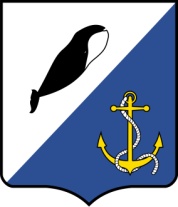 АДМИНИСТРАЦИЯ ПРОВИДЕНСКОГО ГОРОДСКОГО ОКРУГАПОСТАНОВЛЕНИЕВ целях реализации положений федерального закона от 27 июля 2006 года № 152-ФЗ «О персональных данных», Администрация Провиденского городского округаПОСТАНОВЛЯЕТ:1. Утвердить политику органов местного самоуправления Провиденского городского округа в отношении обработки персональных данных согласно Приложению к настоящему постановлению.2. Обнародовать настоящее постановление в информационно-телекоммуникационной сети Интернет на официальном сайте Провиденского городского округа www.provadm.ru.3. Настоящее постановление вступает в силу с момента обнародования.4. Контроль за исполнением настоящего постановления возложить на организационно-правовое Управление (Рекун Д.В.).ПОЛИТИКА
органов местного самоуправления Провиденского городского округа в отношении обработки персональных данныхОбщие положенияПолитика обработки персональных данных (далее - политика) разработана в соответствии с Федеральным законом от 27.07.2006. № 152-ФЗ «О персональных данных» (далее – 152-ФЗ) и определяет порядок обработки персональных данных и меры по обеспечению безопасности персональных данных в Администрации Провиденского городского округа, в Управлении финансов, экономики и имущественных отношений, в Управлении социальной политики (далее - оператор) с целью защиты прав и свобод человека и гражданина при обработке его персональных данных, в том числе защиты прав на неприкосновенность частной жизни, личную и семейную тайну, а также порядок работы (сбора, обработки, использования, хранения и т. д.) с персональными данными работников и гарантии конфиденциальности сведений о работнике, предоставленных работником работодателю.В политике используются следующие основные понятия:- автоматизированная обработка персональных данных - обработка персональных данных с помощью средств вычислительной техники;- блокирование персональных данных - временное прекращение обработки персональных данных (за исключением случаев, если обработка необходима для уточнения персональных данных);- информационная система персональных данных - совокупность содержащихся в базах данных персональных данных, и обеспечивающих их обработку информационных технологий и технических средств;- обезличивание персональных данных - действия, в результате которых невозможно определить без использования дополнительной информации принадлежность персональных данных конкретному субъекту персональных данных;- обработка персональных данных - любое действие (операция) или совокупность действий (операций), совершаемых с использованием средств автоматизации или без использования таких средств с персональными данными, включая сбор, запись, систематизацию, накопление, хранение, уточнение (обновление, изменение), извлечение, использование, передачу (распространение, предоставление, доступ), обезличивание, блокирование, удаление, уничтожение персональных данных;- оператор - государственный орган, муниципальный орган, юридическое или физическое лицо, самостоятельно или совместно с другими лицами организующие и (или) осуществляющие обработку персональных данных, а также определяющие цели обработки персональных данных, состав персональных данных, подлежащих обработке, действия (операции), совершаемые с персональными данными;- персональные данные - любая информация, относящаяся к прямо или косвенно определенному или определяемому физическому лицу (субъекту персональных данных);- предоставление персональных данных - действия, направленные на раскрытие персональных данных определенному лицу или определенному кругу лиц;- распространение персональных данных - действия, направленные на раскрытие персональных данных неопределенному кругу лиц (передача персональных данных) или на ознакомление с персональными данными неограниченного круга лиц, в том числе обнародование персональных данных в средствах массовой информации, размещение в информационнотелекоммуникационных сетях или предоставление доступа к персональным данным каким-либо иным способом;- трансграничная передача персональных данных - передача персональных данных на территорию иностранного государства органу власти иностранного государства, иностранному физическому или иностранному юридическому лицу.- уничтожение персональных данных - действия, в результате которых невозможно восстановить содержание персональных данных в информационной системе персональных данных и (или) результате которых уничтожаются материальные носители персональных данных.Принципы и условия обработки персональных данныхПринципы обработки персональных данныхОбработка персональных данных у оператора осуществляется на основе следующих принципов:	- законности и справедливой основы;	- ограничения обработки персональных данных достижением конкретных, заранее определенных и законных целей;	- недопущения обработки персональных данных, несовместимой с целями сбора персональных данных;	- недопущения объединения баз данных, содержащих персональные данные, обработка которых осуществляется в целях, несовместимых между собой;	- обработки только тех персональных данных, которые отвечают целям их обработки;	- соответствия содержания и объема обрабатываемых персональных данных заявленным целям обработки;	- недопущения обработки персональных данных, избыточных по отношению к заявленным целям их обработки;	- обеспечения точности, достаточности и актуальности персональных данных по отношению к целям обработки персональных данных;	- уничтожения либо обезличивания персональных данных по достижении целей их обработки или в случае утраты необходимости в достижении этих целей, при невозможности устранения Оператором допущенных нарушений персональных данных, если иное не предусмотрено федеральным законом.Условия обработки персональных данныхОператор производит обработку персональных данных при наличии хотя бы одного из следующих условий:	- обработка персональных данных осуществляется с согласия субъекта персональных данных на обработку его персональных данных;	- обработка персональных данных необходима для достижения целей, предусмотренных международным договором Российской Федерации или законом, для осуществления и выполнения возложенных законодательством Российской Федерации на оператора функций, полномочий и обязанностей;	- обработка персональных данных необходима для осуществления правосудия, исполнения судебного акта, акта другого органа или должностного лица, подлежащих исполнению в соответствии с законодательством Российской Федерации об исполнительном производстве;	- обработка персональных данных необходима для исполнения договора, стороной которого либо выгодоприобретателем или поручителем по которому является субъект персональных данных, а также для заключения договора по инициативе субъекта персональных данных или договора, по которому субъект персональных данных будет являться выгодоприобретателем или поручителем;обработка персональных данных необходима для осуществления прав и законных интересов оператора или третьих лиц либо для достижения общественно значимых целей при условии, что при этом не нарушаются права и свободы субъекта персональных данных;	- осуществляется обработка персональных данных, доступ неограниченного круга лиц к которым предоставлен субъектом персональных данных либо по его просьбе (далее общедоступные персональные данные);	- осуществляется обработка персональных данных, подлежащих опубликованию или обязательному раскрытию в соответствии с федеральным законом.Конфиденциальность персональных данныхОператор и иные лица, получившие доступ к персональным данным, обязаны не раскрывать третьим лицам и не распространять персональные данные без согласия субъекта персональных данных, если иное не предусмотрено федеральным законом.2.4. Категории субъектов обрабатываемых персональных данных2.4.1. Сведениями, составляющими персональные данные, в органах местного самоуправления Провиденского городского округа является любая информация, относящаяся к прямо или косвенно определенному или определяемому физическому лицу (субъекту персональных данных).2.4.2. Органы местного самоуправления Провиденского городского округа обрабатывает персональные данные следующих категорий субъектов персональных данных:- муниципальных служащих;- граждан, претендующих на замещение должностей муниципальной службы;- работников, осуществляющих техническое обеспечение деятельности органов местного самоуправления Провиденского городского округа, а также граждан, претендующих на эти должности;- лиц, замещающих должности руководителей подведомственных учреждений;- граждан, претендующих на замещение должностей руководителей подведомственных учреждений;- физических лиц, обратившихся в Администрацию;- агентов (контрагентов) при заключении договоров гражданско-правового характера.Общедоступные источники персональных данныхВ целях информационного обеспечения у оператора могут создаваться общедоступные источники персональных данных субъектов, в том числе справочники и адресные книги. В общедоступные источники персональных данных с письменного согласия субъекта могут включаться его фамилия, имя, отчество, дата и место рождения, должность, номера контактных телефонов, адрес электронной почты и иные персональные данные, сообщаемые субъектом персональных данных.Сведения о субъекте должны быть в любое время исключены из общедоступных источников персональных данных по требованию субъекта либо по решению суда или иных уполномоченных государственных органов.Специальные категории персональных данныхОбработка оператором специальных категорий персональных данных, касающихся расовой, национальной принадлежности, политических взглядов, религиозных или философских убеждений, состояния здоровья, интимной жизни, допускается в случаях, если:	- субъект персональных данных дал согласие в письменной форме на обработку своих персональных данных;	- персональные данные сделаны общедоступными субъектом персональных данных;	- обработка персональных данных осуществляется в соответствии с законодательством о государственной социальной помощи, трудовым законодательством, законодательством Российской Федерации о пенсиях по государственному пенсионному обеспечению, о трудовых пенсиях;	- обработка персональных данных необходима для защиты жизни, здоровья или иных жизненно важных интересов субъекта персональных данных либо жизни, здоровья или иных жизненно важных интересов других лиц и получение согласия субъекта персональных данных невозможно;	- обработка персональных данных осуществляется в медико-профилактических целях, в целях установления медицинского диагноза, оказания медицинских и медикосоциальных услуг при условии, что обработка персональных данных осуществляется лицом, профессионально занимающимся медицинской деятельностью и обязанным в соответствии с законодательством Российской Федерации сохранять врачебную тайну;	- обработка персональных данных необходима для установления или осуществления прав субъекта персональных данных или третьих лиц, а равно и в связи с осуществлением правосудия;	- обработка персональных данных осуществляется в соответствии с законодательством об	обязательных видах страхования, со страховым законодательством.	Обработка специальных категорий персональных данных должна быть незамедлительно прекращена, если устранены причины, вследствие которых осуществлялась их обработка, если иное не установлено федеральным законом.	Обработка персональных данных о судимости может осуществляться оператором исключительно в случаях и в порядке, которые определяются в соответствии с федеральными законами.Биометрические персональные данныеСведения, которые характеризуют физиологические и биологические особенности человека, на основании которых можно установить его личность - биометрические персональные данные - могут обрабатываться оператором только при наличии согласия в письменной форме субъекта.Поручение обработки персональных данных другому лицуОператор вправе поручить обработку персональных данных другому лицу с согласия субъекта персональных данных, если иное не предусмотрено федеральным законом, на основании заключаемого с этим лицом договора. Лицо, осуществляющее обработку персональных данных по поручению оператора, обязано соблюдать принципы и правила обработки персональных данных, предусмотренные 152-ФЗ.Передача персональных данныхИнформация, относящаяся к персональным данным работника, может быть предоставлена другим органам в порядке, установленном федеральным законом.Передача информации третьей стороне возможна только при письменном согласии работников.Работодатель не вправе предоставлять персональные данные работника третьей стороне без письменного согласия работника за исключением случаев, когда это необходимо в целях предупреждения угрозы жизни и здоровью работника, а также в случаях, установленных федеральным законом.В случае если лицо, обратившееся с запросом, не уполномочено федеральным законом или настоящим Положением на получение информации, относящейся к персональным данным работника, работодатель обязан отказать лицу в выдаче информации. Оператор обязан убедиться в том, что иностранным государством, на территорию которого предполагается осуществлять передачу персональных данных, обеспечивается адекватная защита прав субъектов персональных данных, до начала осуществления такой передачи.Трансграничная передача персональных данных на территории иностранных государств, не обеспечивающих адекватной защиты прав субъектов персональных данных, может осуществляться в случаях:	- наличия согласия в письменной форме субъекта персональных данных на трансграничную передачу его персональных данных;- исполнения договора, стороной которого является субъект персональных данных.Согласие субъекта персональных данных на обработку его персональных данныхСубъект персональных данных принимает решение о предоставлении его персональных данных и дает согласие на их обработку свободно, своей волей и в своем интересе. Согласие на обработку персональных данных может быть дано субъектом персональных данных или его представителем в любой позволяющей подтвердить факт его получения форме, если иное не установлено федеральным законом.Обязанность предоставить доказательство получения согласия субъекта персональных данных на обработку его персональных данных или доказательство наличия оснований, указанных в 152-ФЗ, возлагается на оператора.Права субъекта персональных данныхСубъект персональных данных имеет право на получение у оператора информации, касающейся обработки его персональных данных, если такое право не ограничено в соответствии с федеральными законами. 9.1. Работник организации имеет право:9.1.1. Получать доступ к своим персональным данным и ознакомление с ними, включая право на безвозмездное получение копий любой записи, содержащей персональные данные работника.9.1.2. Требовать от работодателя уточнения, исключения или исправления неполных, неверных, устаревших, недостоверных, незаконно полученных или не являющих необходимыми для работодателя персональных данных.9.1.3. Получать от работодателя:- сведения о лицах, которые имеют доступ к персональным данным или которым может быть предоставлен такой доступ;- перечень обрабатываемых персональных данных и источник их получения;- сроки обработки персональных данных, в том числе сроки их хранения;- сведения о том, какие юридические последствия для субъекта персональных данных может повлечь за собой обработка его персональных данных.Оператор обязан немедленно прекратить по требованию субъекта персональных данных обработку его персональных данных в вышеуказанных целях.Если субъект персональных данных считает, что оператор осуществляет обработку его персональных данных с нарушением требований 152-ФЗ или иным образом нарушает его права и свободы, субъект персональных данных вправе обжаловать действия или бездействие оператора в уполномоченный орган по защите прав субъектов персональных данных или в судебном порядке.Субъект персональных данных имеет право на защиту своих прав и законных интересов, в том числе на возмещение убытков и (или) компенсацию морального вреда в судебном порядке.Допуск к обработке персональных данных работников10.1. Право доступа к персональным данным работников имеют:- глава Администрации Провиденского городского округа;- заместитель главы Администрации Провиденского городского округа, начальник организационно-правового Управления; - заместитель начальника организационно-правового Управления Администрации Провиденского городского округа;- руководители структурных подразделений Администрации Провиденского городского округа по направлениям деятельности (Управление социальной политики, Управление финансов, экономики и имущественных отношений) - доступ к персональным данным только работников своего подразделения;	- работники бухгалтерии – к обработке тех данных, которые необходимы для выполнения их непосредственных должностных обязанностей;- работники, осуществляющие кадровое делопроизводство в структурных подразделениях Администрации Провиденского городского округа - доступ к персональным данным только работников своего подразделения.10.2. Доступ специалистов других отделов к персональным данным, копирование и выписки персональных данных работников разрешается исключительно в служебных целях и осуществляется на основании письменного разрешения главы Администрации Провиденского городского округа либо заместителя главы Администрации Провиденского городского округа, начальника организационно-правового Управления, а также руководителей ОМСУ (структурных подразделений Администрации) – в отношении своих работников. Получение (сбор) и обработка персональных данных работников11.1. Персональные данные работника работодатель получает непосредственно от работника. Работодатель вправе получать персональные данные работника от третьих лиц только при наличии письменного согласия работника или в иных случаях, прямо предусмотренных в законодательстве.11.2. Перечень персональных данных, обрабатываемых в органах местного самоуправления Провиденского городского округа в связи с реализацией трудовых отношений утверждается постановлением Администрации Провиденского городского округа.11.3. Работодатель не вправе требовать от работника представления информации о политических и религиозных убеждениях и о его частной жизни.11.4. Работник представляет работодателю достоверные сведения о себе. Работодатель проверяет достоверность сведений, сверяя данные, представленные работником, с имеющимися у работника документами.11.5. При изменении персональных данных работник письменно уведомляет работодателя о таких изменениях в разумный срок, не превышающий 14 дней.11.6. По мере необходимости работодатель истребует у работника дополнительные сведения. Работник представляет требуемые сведения и в случае необходимости предъявляет документы, подтверждающие достоверность этих сведений. Обязанности лиц, допущенных к персональным даннымЛица, допущенные к персональным данным, обязаны:- соблюдать конфиденциальность персональных данных; - обеспечивать безопасность персональных данных при их обработке в соответствии с Федеральным законом № 152-ФЗ; - не делать неучтенных копий на бумажных и электронных носителях; - не оставлять включенными АРМ (автоматизированное рабочее место) с предоставленными правами доступа, после окончания работы (в перерывах) не оставлять материалы с конфиденциальной информацией на рабочих столах. Покидая рабочее место, пользователь обязан убрать документы и электронные носители с конфиденциальной информацией в закрываемые на замок шкафы (сейфы); - при работе с документами, содержащими персональные данные, исключить возможность ознакомления, просмотра этих документов лицами, не допущенными к работе с ними; - не выносить документы и иные материалы с персональными данными из служебных помещений, предназначенных для работы с ними; - не вносить изменения в настройку средств защиты информации; - немедленно сообщать лицу, ответственному за организацию обработки персональных данных, об утрате, утечке или искажении персональных данных, об обнаружении неучтенных материалов с указанной информацией; - не допускать действий, способных повлечь утечку персональных данных; - предъявлять для проверки лицам, наделенным необходимыми полномочиями в соответствии с законодательством Российской Федерации, числящиеся и имеющиеся в наличии документы, касающиеся персональных данных, только по согласованию с главой Администрации Провиденского городского округа.При работе с документами, связанными с предоставлением персональных данных, должен обеспечиваться режим ограниченного доступа к соответствующим документам. Лица, виновные в нарушении требований настоящего Политики и иных документов, регламентирующих вопросы защиты персональных данных, несут ответственность в соответствии с действующим законодательством Российской Федерации. Хранение персональных данных работников13.1. Личные дела и личные карточки работников хранятся в бумажном виде в папках, прошитые и пронумерованные по страницам в специально отведенном шкафу, обеспечивающем защиту от несанкционированного доступа. В личном деле также хранится вся информация, относящаяся к персональным данным работника. Ведение личных дел возложено на работников, осуществляющих кадровое делопроизводство.Ведение личных карточек возложено на работников бухгалтерии.13.2. Персональные данные работников могут также храниться в электронном виде в локальной компьютерной сети. Доступ к электронным базам данных, содержащим персональные данные работников, обеспечивается двухступенчатой системой паролей: на уровне локальной компьютерной сети и на уровне баз данных. Пароли сообщаются индивидуально работникам, имеющим доступ к персональным данным работников.Изменение паролей происходит не реже одного раза в два месяца.13.3. В целях повышения безопасности по обработке, передаче и хранению персональных данных работников в информационных системах проводится их обезличивание. Для обезличивания персональных данных применяется метод введения идентификаторов, то есть замена части сведений персональных данных идентификаторами с созданием таблиц соответствия идентификаторов исходным данным. Использование персональных данных работников14.1. Персональные данные работника используются для целей, связанных с выполнением работником трудовых функций.14.2. Работодатель использует персональные данные, в частности, для решения вопросов продвижения работника по службе, очередности предоставления ежегодного отпуска, установления размера зарплаты. На основании персональных данных работника решается вопрос о допуске его к информации, составляющей государственную тайну.14.3. При принятии решений, затрагивающих интересы работника, работодатель не имеет права основываться на персональных данных работника, полученных исключительно в результате их автоматизированной обработки или электронного поступления. Работодатель также не вправе принимать решения, затрагивающие интересы работника, основываясь на данных, допускающих двоякое толкование. В случае если на основании персональных данных работника невозможно достоверно установить какой-либо факт, работодатель предлагает работнику представить письменные разъяснения. Безопасность при обработке персональных данныхБезопасность персональных данных, обрабатываемых Оператором, обеспечивается реализацией правовых, организационных и технических мер, необходимых для обеспечения требований федерального законодательства в области защиты персональных данных. Для предотвращения несанкционированного доступа к персональным данным Оператором применяются следующие организационно-технические меры:  - назначение должностных лиц, ответственных за организацию обработки и защиты персональных данных; - ограничение состава лиц, имеющих доступ к персональным данным; - ознакомление субъектов с требованиями федерального законодательства и нормативных документов Оператора по обработке и защите персональных данных; - организация учета, хранения и обращения носителей информации; - определение угроз безопасности персональных данных при их обработке, формирование на их основе моделей угроз; - разработка на основе модели угроз системы защиты персональных данных; - проверка готовности и эффективности использования средств защиты информации; - разграничение доступа пользователей к информационным ресурсам и программно-аппаратным средствам обработки информации; - регистрация и учет действий пользователей информационных систем персональных данных; - использование антивирусных средств и средств восстановления системы защиты персональных данных; - применение в необходимых случаях средств межсетевого экранирования, обнаружения вторжений, анализа защищенности и средств криптографической защиты информации; - организация охраны помещений с техническими средствами обработки персональных данных.  Порядок прекращения допуска работников к обработке персональных данных16.1. Допуск к обработке персональных данных работников прекращается:- при увольнении работника, имеющего допуск;- при переводе работника, имеющего допуск, на должность, выполнение работ по которой уже не требует допуска к обработке персональных данных.16.2. Допуск к обработке персональных данных у лиц, указанных в п. 2.1 настоящей политики, может быть дополнительно прекращен по письменному решению главы Администрации Провиденского городского округа либо заместителя главы Администрации Провиденского городского округа, начальника организационно-правового Управления, а также руководителей ОМСУ (структурных подразделений Администрации) – в отношении своих работников.от 13 сентября 2017 г.№ 289пгт. ПровиденияОб утверждении политики органов местного самоуправления Провиденского городского округа в отношении обработки персональных данныхГлава администрацииС.А. ШестопаловУТВЕРЖДЕНАпостановлением Администрации Провиденского городского округа от 13 сентября 2017 г. № 289